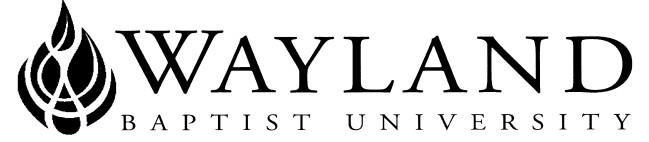 WAYLAND BAPTIST UNIVERSITYSCHOOL OF BEHAVIORAL & SOCIAL SCIENCESVirtual CampusWayland Mission Statement:  Wayland Baptist University exists to educate students in an academically challenging, learning-focused, and distinctively Christian environment for professional success, and service to God and humankind.Course Title,  Number, and Section:  HIST 2302-VC02 - United States History Since 1877Term:  Spring 2019  (February 14 – May 16)Instructor:  David Smith (Wally)Office Phone Number and WBU Email Address:  Phone  907-388-0562						      Email  david.smith.0154@wayland.wbu.edu						      Email  wally.smith.041@gmail.comOffice Hours, Building, and Location: NA                                                              Class Meeting Time and Location: Virtual Campus Class with no set meeting time or locationCatalog Description: American experience from the frontier and rise of industrial America, through overseas expansion, agrarian agitation, Progressivism, World Wars I and II, and the Cold War to the present.There is no prerequisite for this course. Required Textbook(s) and/or Required Material(s):Required Textbook(s) and/or Required Material(s): America: Essential Learning Edition by David Shi and George Tindall (W.W. Norton & Company)  ISBN 978-0-393-64096-0Students are required to have access to ONE (student’s choice) of the following through purchase or a library:“The Jungle” by Upton Sinclair“The Feminine Mystique” by Betty FriedanSupplemental Materials: Peer reviewed scholarly articles on various subjects will be available on the class blackboard link under the "course documents" tab for use with some discussion question assignments.Course Outcome Competencies: Upon completion of this course, students will be able to understand and describe:The economic, social and political transformation of the United State from the closing of the frontier to 1900Emergence of the United States as a world powerSocial and political changes of the Progressive EraLife of the 1920s and the era of the Great Depression and the New DealCause, course and impact of World War IIPolitical and social changes since World War IIAttendance Requirements: Virtual CampusStudents are expected to participate in all required instructional activities in their courses. Online courses are no different in this regard; however, participation must be defined in a different manner. Student “attendance” in an online course is defined as active participation in the course as described in the course syllabus. Instructors in online courses are responsible for providing students with clear instructions for how they are required to participate in the course. Additionally, instructors are responsible for incorporating specific instructional activities within their course and will, at a minimum, have weekly mechanisms for documenting student participation. These mechanisms may include, but are not limited to, participating in a weekly discussion board, submitting/completing assignments in Blackboard, or communicating with the instructor. Students aware of necessary absences must inform the professor with as much advance notice as possible in order to make appropriate arrangements. Any student absent 25 percent or more of the online course, i.e., non-participatory during 3 or more weeks of an 11 week term, may receive an F for that course. Instructors may also file a Report of Unsatisfactory Progress for students with excessive non-participation. Any student who has not actively participated in an online class prior to the census date for any given term is considered a “no-show” and will be administratively withdrawn from the class without record. To be counted as actively participating, it is not sufficient to log in and view the course. The student must be submitting work as described in the course syllabus. Additional attendance and participation policies for each course, as defined by the instructor in the course syllabus, are considered a part of the university’s attendance policy.Statement on Plagiarism and Academic Dishonesty: Wayland Baptist University observes a zero tolerance policy regarding academic dishonesty. Per university policy as described in the academic catalog, all cases of academic dishonesty will be reported and second offenses will result in suspension from the university.Disability Statement: In compliance with the Americans with Disabilities Act of 1990 (ADA), it is the policy of Wayland Baptist University that no otherwise qualified person with a disability be excluded from participation in, be denied the benefits of, or be subject to discrimination under any educational program or activity in the university.  The Coordinator of Counseling Services serves as the coordinator of students with a disability and should be contacted concerning accommodation requests at (806) 291- 3765.  Documentation of a disability must accompany any request for accommodations.Course Requirements and Grading Criteria: Exams – Two exams will be given via blackboard over the assigned textbook reading material.  See the course schedule below for dates related to these specific tests.  Exams will be primarily multiple choice or matching questions and will test the student’s comprehension and retention of the textbook.  Each of the exams will comprise 25 % of the course grade.  These exams will be timed open book / notes tests. Discussion Board – Ten discussion questions will be presented to the class, one each week of the term except for week 6 (midterm week).  Questions will be available each week by 1pm on Sundays (CST).  Students will be required to make an original post of 250 words or more by 11:59pm on Thursdays.  Replies to 3 other students are to be made no later than 11:59pm on Saturdays.  During the week, students should also check back to see if the class instructor or other students have posed any questions for them to answer related to their original reply since this assignment represents a discussion and not simply the stating of ones ideas in a vacuum.  No points will be awarded for posts made after the final Saturday due date.  Both original posts and subsequent replies should show critical thinking and application of the reading material (textbook and selected academic articles), not simply personal opinion.  Proper grammatical writing and etiquette should also be exhibited in all posts / replies.  Each discussion question will be worth 10 points maximum with a cumulative value of 100 points or 20% of the course grade.Book Summary / Review - One 3-4 page book summary will be written during the course of the term and submitted via blackboard’s safe assign feature.  This paper will be over one of two historically significant works of literature written during this course's time period.  These books are “The Jungle” or “The Feminine Mystique” (Student’s choice).  Detailed instructors on what comprises a Book Summary / Review will be provided during the term (see materials under the "course documents" tab on Blackboard). This Book Summary / Review assignment will illustrate the student’s writing ability and critical thinking skills and will count for 30% of the course grade.  One letter grade (10 points) will be subtracted for each day the assignment is late, and no late submissions will be accepted after 4 days past the due date. Course Grading:	Book Summary . . . . . . . 100 points  x  30% of grade   Exam 1 . . . . . . . . . . . . .  100 points  x  25% of grade   			Exam 2 . . . . . . . . . . . . .  100 points  x  25% of grade   			Discussion . . . . . . . . . . . 100 points  x  20% of grade   The University has a standard grade scale:A = 90-100, B = 80-89, C = 70-79, D = 60-69, F= below 60, W = Withdrawal, WP = withdrew passing, WF = withdrew failing, I = incomplete. An incomplete may be given within the last two weeks of a long term or within the last two days of a microterm to a student who is passing, but has not completed a term paper, examination, or other required work for reasons beyond the student’s control. A grade of “incomplete” is changed if the work required is completed prior to the last day of the next long (10 to 15 weeks) term, unless the instructor designates an earlier date for completion.  If the work is not completed by the appropriate date, the I is converted to an F.Student grade appeals:Students shall have protection through orderly procedures against prejudices or capricious academic evaluation. A student who believes that he or she has not been held to realistic academic standards, just evaluation procedures, or appropriate grading, may appeal the final grade given in the course by using the student grade appeal process described in the Academic Catalog. Appeals may not be made for advanced placement examinations or course bypass examinations. Appeals limited to the final course grade, which may be upheld, raised, or lowered at any stage of the appeal process. Any recommendation to lower a course grade must be submitted through the Executive Vice President/Provost to the Faculty Assembly Grade Appeals Committee for review and approval. The Faculty Assembly Grade Appeals Committee may instruct that the course grade be upheld, raised, or lowered to a more proper evaluation. Tentative Schedule: Class Date			Assignment			Reading Material	Feb 24 – 29	 		Discussion 1				Course Syllabus /  Start Ch. 16-17 March 1 - 7			Discussion 2		 		America, Chapters 16-17March 8 - 14 			Discussion 3 				America, Chapters 18-19									Article: Shoot to Kill (J. Adler)March 15 – 21  		----------------------------------- SPRING BREAK -----------------------------------------March 22 - 28			Discussion 4 				America, Chapters 20-21March 29 – April 4		Discussion 5				America, Chapters 22-23									Article: Learning from the New Deal									(P. Harvey)April 5 - 11			--------------------			MID-TERM EXAM		 April 12 - 18		  	Discussion 6 				America, Chapters 24-25									Article: Curing the Atomic Bomb									(R. Jacobs)April 19 = 25			Discussion 7 			 	America, Chapters 26				BOOK SUMMARY DUE	April 26 – May 2		Discussion 8				America, Chapters 27-28							`		Article: M.L.K. Revisited (G. Simmons)	May 3 - 9			Discussion 9				America, Chapters 29-30May 10 - 16			Discussion 10				FINAL EXAMAdditional Information: 1) Please note that Blackboard and all assignment due dates/times correspond to Central Standard Time.2) The syllabus should be read thoroughly prior to the beginning of the term, and Blackboard should be periodically checked (at least twice a week) for announcements and/or other posted material.3) Please do not hesitate to contact me if you have any questions or issues arise during the course of this term.  Email is probably the best way to make contact, but phone will work as well.  